Средно училище ,,Проф. д-р Асен Златаров“ 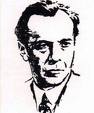 с. Минерални бани, област Хасково	УТВЪРДИЛ: ………………………                                   (Славея Костадинова – директор) СЪГЛАСУВАЛ: ………………………                                   (Васка Атанасова – председател на Обществения съвет) У Ч И Л И Щ Е Н   У Ч Е Б Е Н   П Л А Нза 1. а класУчебна година: 2022/2023Форма на обучение: дневнаОрганизация на учебния ден: целодневна Училищният учебен план е приет на заседание на Педагогическия съвет - Протокол № 10/12.09.2021 г., съгласуван е с Обществения съвет към училището – Протокол № 4/12.09.2021 г.  и е утвърден със заповед на директора № 503/12.09.2022 г. I. ГРАФИК  НА УЧЕБНИЯ ПРОЦЕСІ срок  - 18 учебни седмициІІ срок - 14 учебни седмициВАКАНЦИИ:  Съгласно утвърдения от министъра на образованието и науката  за конкретната учебна година график.II. УЧЕБНИ ПРЕДМЕТИ, СЕДМИЧЕН И ГОДИШЕН БРОЙ НА УЧЕБНИТЕ ЧАСОВЕІIІ. ПОЯСНИТЕЛНИ БЕЛЕЖКИ 1. Училищният учебен план е разработен съгласно чл. 94, на Закона за предучилищното и училищното образование, чл. 14, чл. 16 и чл. 17 на Наредба № 4 от 30.11.2015 г. за учебния план и Приложение № 1 към същата Наредба. 2. Всяка учебна седмица, освен часовете по физическо възпитание и спорт – ООП, се включва и по един учебен час за организиране и провеждане на спортни дейности, съгласно чл. 92, ал. 1 от ЗПУО, чл.14, ал. 3, т. 7 и ал. 5 от Наредба № 4/30.11.2015 за учебния план, Заповед № РД-09-1111/15.08.2016 г. на министъра на образованието и науката за утвърждаване на видовете спорт, учебното съдържание и продължителността, по които да се организира и провежда обучението по учебния час за спортни дейности. С решение на ПС и въз основа на подадени заявления от учениците, в УЧСД се провежда обучение по лека атлетика, мини футбол и  мини хандбал.3. Всяка учебна седмица включва и по един час Час на класа, съгласно чл. 92, ал. 2 от ЗПУО, чл. 14, ал. 6 от Наредба № 4/30.11.2015 за учебния план. 4. В края на учебните занятия се предвижда допълнително една седмица за проектни и творчески дейности, които да бъдат използвани за посещения на културни институции, за спортни дейности, екскурзии, екипни проекти в класа, училището или между училищата и др.Средно училище ,,Проф. д-р Асен Златаров“ с. Минерални бани, област Хасково	УТВЪРДИЛ: ………………………                                   (Славея Костадинова – директор) СЪГЛАСУВАЛ: ………………………                                   (Васка Атанасова – председател на Обществения съвет) У Ч И Л И Щ Е Н   У Ч Е Б Е Н   П Л А Нза 2. а класУчебна година: 2022/2023Форма на обучение: дневнаОрганизация на учебния ден: целодневна Училищният учебен план е приет на заседание на Педагогическия съвет - Протокол № 10/12.09.2021 г., съгласуван е с Обществения съвет към училището – Протокол № 4/12.09.2021 г.  и е утвърден със заповед на директора № 503/12.09.2022 г. I. ГРАФИК  НА УЧЕБНИЯ ПРОЦЕСІ срок  - 18 учебни седмициІІ срок - 14 учебни седмициВАКАНЦИИ:  Съгласно утвърдения от министъра на образованието и науката  за конкретната учебна година график.II. УЧЕБНИ ПРЕДМЕТИ, СЕДМИЧЕН И ГОДИШЕН БРОЙ НА УЧЕБНИТЕ ЧАСОВЕІIІ. ПОЯСНИТЕЛНИ БЕЛЕЖКИ 1. Училищният учебен план е разработен съгласно чл. 94, на Закона за предучилищното и училищното образование, чл. 14, чл. 16 и чл. 17 на Наредба № 4 от 30.11.2015 г. за учебния план и Приложение № 1 към същата Наредба. 2. Всяка учебна седмица, освен часовете по физическо възпитание и спорт – ООП, се включва и по един учебен час за организиране и провеждане на спортни дейности, съгласно чл. 92, ал. 1 от ЗПУО, чл.14, ал. 3, т. 7 и ал. 5 от Наредба № 4/30.11.2015 за учебния план, Заповед № РД-09-1111/15.08.2016 г. на министъра на образованието и науката за утвърждаване на видовете спорт, учебното съдържание и продължителността, по които да се организира и провежда обучението по учебния час за спортни дейности. С решение на ПС и въз основа на подадени заявления от учениците, в УЧСД се провежда обучение по лека атлетика, мини футбол и  мини хандбал.3. Всяка учебна седмица включва и по един час Час на класа, съгласно чл. 92, ал. 2 от ЗПУО, чл. 14, ал. 6 от Наредба № 4/30.11.2015 за учебния план. 4. В края на учебните занятия се предвижда допълнително една седмица за проектни и творчески дейности, които да бъдат използвани за посещения на културни институции, за спортни дейности, екскурзии, екипни проекти в класа, училището или между училищата и др.Средно училище ,,Проф. д-р Асен Златаров“ с. Минерални бани, област Хасково	УТВЪРДИЛ: ………………………                                   (Славея Костадинова – директор) СЪГЛАСУВАЛ: ………………………                                   (Васка Атанасова – председател на Обществения съвет) У Ч И Л И Щ Е Н   У Ч Е Б Е Н   П Л А Нза 3. а класУчебна година: 2022/2023Форма на обучение: дневнаОрганизация на учебния ден: целодневна Училищният учебен план е приет на заседание на Педагогическия съвет - Протокол № 10/12.09.2021 г., съгласуван е с Обществения съвет към училището – Протокол № 4/12.09.2021 г.  и е утвърден със заповед на директора № 503/12.09.2022 г. I. ГРАФИК  НА УЧЕБНИЯ ПРОЦЕСІ срок  - 18 учебни седмициІІ срок - 14 учебни седмициВАКАНЦИИ:  Съгласно утвърдения от министъра на образованието и науката  за конкретната учебна година график.II. УЧЕБНИ ПРЕДМЕТИ, СЕДМИЧЕН И ГОДИШЕН БРОЙ НА УЧЕБНИТЕ ЧАСОВЕІIІ. ПОЯСНИТЕЛНИ БЕЛЕЖКИ 1. Училищният учебен план е разработен съгласно чл. 94, на Закона за предучилищното и училищното образование, чл. 14, чл. 16 и чл. 17 на Наредба № 4 от 30.11.2015 г. за учебния план и Приложение № 1 към същата Наредба. 2. Всяка учебна седмица, освен часовете по физическо възпитание и спорт – ООП, се включва и по един учебен час за организиране и провеждане на спортни дейности, съгласно чл. 92, ал. 1 от ЗПУО, чл.14, ал. 3, т. 7 и ал. 5 от Наредба № 4/30.11.2015 за учебния план, Заповед № РД-09-1111/15.08.2016 г. на министъра на образованието и науката за утвърждаване на видовете спорт, учебното съдържание и продължителността, по които да се организира и провежда обучението по учебния час за спортни дейности. С решение на ПС и въз основа на подадени заявления от учениците, в УЧСД се провежда обучение по лека атлетика, мини футбол и  мини хандбал.3. Всяка учебна седмица включва и по един час Час на класа, съгласно чл. 92, ал. 2 от ЗПУО, чл. 14, ал. 6 от Наредба № 4/30.11.2015 за учебния план. 4. В края на учебните занятия се предвижда допълнително една седмица за проектни и творчески дейности, които да бъдат използвани за посещения на културни институции, за спортни дейности, екскурзии, екипни проекти в класа, училището или между училищата и др.Средно училище ,,Проф. д-р Асен Златаров“ с. Минерални бани, област Хасково	УТВЪРДИЛ: ………………………                                   (Славея Костадинова – директор) СЪГЛАСУВАЛ: ………………………                                   (Васка Атанасова – председател на Обществения съвет) У Ч И Л И Щ Е Н   У Ч Е Б Е Н   П Л А Нза 4. а класУчебна година: 2022/2023Форма на обучение: дневнаОрганизация на учебния ден: целодневна Училищният учебен план е приет на заседание на Педагогическия съвет - Протокол № 10/12.09.2021 г., съгласуван е с Обществения съвет към училището – Протокол № 4/12.09.2021 г.  и е утвърден със заповед на директора № 503/12.09.2022 г. I. ГРАФИК  НА УЧЕБНИЯ ПРОЦЕСІ срок  - 18 учебни седмициІІ срок - 16 учебни седмициВАКАНЦИИ:  Съгласно утвърдения от министъра на образованието и науката  за конкретната учебна година график.II. УЧЕБНИ ПРЕДМЕТИ, СЕДМИЧЕН И ГОДИШЕН БРОЙ НА УЧЕБНИТЕ ЧАСОВЕІIІ. ПОЯСНИТЕЛНИ БЕЛЕЖКИ 1. Училищният учебен план е разработен съгласно чл. 94, на Закона за предучилищното и училищното образование, чл. 14, чл. 16 и чл. 17 на Наредба № 4 от 30.11.2015 г. за учебния план и Приложение № 1 към същата Наредба. 2. Всяка учебна седмица, освен часовете по физическо възпитание и спорт – ООП, се включва и по един учебен час за организиране и провеждане на спортни дейности, съгласно чл. 92, ал. 1 от ЗПУО, чл.14, ал. 3, т. 7 и ал. 5 от Наредба № 4/30.11.2015 за учебния план, Заповед № РД-09-1111/15.08.2016 г. на министъра на образованието и науката за утвърждаване на видовете спорт, учебното съдържание и продължителността, по които да се организира и провежда обучението по учебния час за спортни дейности. С решение на ПС и въз основа на подадени заявления от учениците, в УЧСД се провежда обучение по лека атлетика, мини футбол и  мини хандбал.3. Всяка учебна седмица включва и по един час Час на класа, съгласно чл. 92, ал. 2 от ЗПУО, чл. 14, ал. 6 от Наредба № 4/30.11.2015 за учебния план. Средно училище ,,Проф. д-р Асен Златаров“ с. Минерални бани, област Хасково	УТВЪРДИЛ: ………………………                                   (Славея Костадинова – директор) СЪГЛАСУВАЛ: ………………………                                   (Васка Атанасова – председател на Обществения съвет) У Ч И Л И Щ Е Н   У Ч Е Б Е Н   П Л А Нза 5.а класУчебна година: 2022/2023Форма на обучение: дневнаОрганизация на учебния ден: целодневна Училищният учебен план е приет на заседание на Педагогическия съвет - Протокол № 10/12.09.2021 г., съгласуван е с Обществения съвет към училището – Протокол № 4/12.09.2021 г.  и е утвърден със заповед на директора № 503/12.09.2022 г. I. ГРАФИК  НА УЧЕБНИЯ ПРОЦЕСІ срок  - 18 учебни седмициІІ срок - 16 учебни седмициВАКАНЦИИ:  Съгласно утвърдения от министъра на образованието и науката  за конкретната учебна година график.II. УЧЕБНИ ПРЕДМЕТИ, СЕДМИЧЕН И ГОДИШЕН БРОЙ НА УЧЕБНИТЕ ЧАСОВЕІIІ. ПОЯСНИТЕЛНИ БЕЛЕЖКИ 1. Училищният учебен план е разработен съгласно чл. 94, на Закона за предучилищното и училищното образование, чл. 14, чл. 16 и чл. 17 на Наредба № 4 от 30.11.2015 г. за учебния план и Приложение № 1 към същата Наредба. 2. Всяка учебна седмица, освен часовете по физическо възпитание и спорт – ООП, се включва и по един учебен час за организиране и провеждане на спортни дейности, съгласно чл. 92, ал. 1 от ЗПУО, чл.14, ал. 3, т. 7 и ал. 5 от Наредба № 4/30.11.2015 за учебния план, Заповед № РД-09-1111/15.08.2016 г. на министъра на образованието и науката за утвърждаване на видовете спорт, учебното съдържание и продължителността, по които да се организира и провежда обучението по учебния час за спортни дейности. С решение на ПС и въз основа на подадени заявления от учениците, в УЧСД се провежда обучение по лека атлетика, хандбал и футбол.3. Всяка учебна седмица включва и по един час Час на класа, съгласно чл. 92, ал. 2 от ЗПУО, чл. 14, ал. 6 от Наредба № 4/30.11.2015 за учебния план. Средно училище ,,Проф. д-р Асен Златаров“ с. Минерални бани, област ХасковоУТВЪРДИЛ: ………………………                                   (Славея Костадинова – директор) СЪГЛАСУВАЛ: ………………………                                   (Васка Атанасова – председател на Обществения съвет) У Ч И Л И Щ Е Н   У Ч Е Б Е Н   П Л А Нза 6. а класУчебна година: 2022/2023Форма на обучение: дневнаОрганизация на учебния ден: целодневна Училищният учебен план е приет на заседание на Педагогическия съвет - Протокол № 10/12.09.2021 г., съгласуван е с Обществения съвет към училището – Протокол № 4/12.09.2021 г.  и е утвърден със заповед на директора № 503/12.09.2022 г. I. ГРАФИК  НА УЧЕБНИЯ ПРОЦЕСІ срок  - 18 учебни седмициІІ срок - 16 учебни седмициВАКАНЦИИ:  Съгласно утвърдения от министъра на образованието и науката  за конкретната учебна година график.II. УЧЕБНИ ПРЕДМЕТИ, СЕДМИЧЕН И ГОДИШЕН БРОЙ НА УЧЕБНИТЕ ЧАСОВЕІIІ. ПОЯСНИТЕЛНИ БЕЛЕЖКИ 1. Училищният учебен план е разработен съгласно чл. 94, на Закона за предучилищното и училищното образование, чл. 14, чл. 16 и чл. 17 на Наредба № 4 от 30.11.2015 г. за учебния план и Приложение № 1 към същата Наредба. 2. Всяка учебна седмица, освен часовете по физическо възпитание и спорт – ООП, се включва и по един учебен час за организиране и провеждане на спортни дейности, съгласно чл. 92, ал. 1 от ЗПУО, чл.14, ал. 3, т. 7 и ал. 5 от Наредба № 4/30.11.2015 за учебния план, Заповед № РД-09-1111/15.08.2016 г. на министъра на образованието и науката за утвърждаване на видовете спорт, учебното съдържание и продължителността, по които да се организира и провежда обучението по учебния час за спортни дейности. С решение на ПС и въз основа на подадени заявления от учениците, в УЧСД се провежда обучение по лека атлетика, хандбал и футбол.3. Всяка учебна седмица включва и по един час Час на класа, съгласно чл. 92, ал. 2 от ЗПУО, чл. 14, ал. 6 от Наредба № 4/30.11.2015 за учебния план. Средно училище ,,Проф. д-р Асен Златаров“с. Минерални бани, област ХасковоУТВЪРДИЛ: ………………………                                   (Славея Костадинова – директор) СЪГЛАСУВАЛ: ………………………                                   (Васка Атанасова – председател на Обществения съвет) У Ч И Л И Щ Е Н   У Ч Е Б Е Н   П Л А Нза 7. а класУчебна година: 2022/2023Форма на обучение: дневнаОрганизация на учебния ден: целодневна Училищният учебен план е приет на заседание на Педагогическия съвет - Протокол № 10/12.09.2021 г., съгласуван е с Обществения съвет към училището – Протокол № 4/12.09.2021 г.  и е утвърден със заповед на директора № 503/12.09.2022 г. I. ГРАФИК  НА УЧЕБНИЯ ПРОЦЕСІ срок  - 18 учебни седмициІІ срок - 18 учебни седмициВАКАНЦИИ:  Съгласно утвърдения от министъра на образованието и науката  за конкретната учебна година график.II. УЧЕБНИ ПРЕДМЕТИ, СЕДМИЧЕН И ГОДИШЕН БРОЙ НА УЧЕБНИТЕ ЧАСОВЕІIІ. ПОЯСНИТЕЛНИ БЕЛЕЖКИ 1. Училищният учебен план е разработен съгласно чл. 94, на Закона за предучилищното и училищното образование, чл. 14, чл. 16 и чл. 17 на Наредба № 4 от 30.11.2015 г. за учебния план и Приложение № 1 към същата Наредба. 2. Всяка учебна седмица, освен часовете по физическо възпитание и спорт – ООП, се включва и по един учебен час за организиране и провеждане на спортни дейности, съгласно чл. 92, ал. 1 от ЗПУО, чл.14, ал. 3, т. 7 и ал. 5 от Наредба № 4/30.11.2015 за учебния план, Заповед № РД-09-1111/15.08.2016 г. на министъра на образованието и науката за утвърждаване на видовете спорт, учебното съдържание и продължителността, по които да се организира и провежда обучението по учебния час за спортни дейности. С решение на ПС и въз основа на подадени заявления от учениците, в УЧСД ще се провежда обучение по лека атлетика, хандбал и футбол.3. Всяка учебна седмица включва и по един час Час на класа, съгласно чл. 92, ал. 2 от ЗПУО, чл. 14, ал. 6 от Наредба № 4/30.11.2015 за учебния план. СРЕДНО УЧИЛИЩЕ „ПРОФ. Д-Р АСЕН ЗЛАТАРОВ”С.МИНЕРАЛНИ БАНИ, ОБЩ.МИНЕРАЛНИ БАНИ, ОБЛ. ХАСКОВО УТВЪРДИЛ: ……………   ДИРЕКТОР: СЛАВЕЯ КОСТАДИНОВАСЪГЛАСУВАЛ: ……………………………ПРЕДСЕДАТЕЛ НА ОБЩЕСТВЕН СЪВЕТ: ВАСКА АТАНАСОВА УЧИЛИЩЕН УЧЕБЕН ПЛАНЗА ПРОФЕСИОНАЛНО ОБРАЗОВАНИЕС ПРИДОБИВАНЕ НА ВТОРА СТЕПЕН НА ПРОФЕСИОНАЛНА КВАЛИФИКАЦИЯ БЕЗ ИНТЕНЗИВНО И БЕЗ РАЗШИРЕНО ИЗУЧАВАНЕ НА ЧУЖД ЕЗИК УЧЕБНА 2022/2023 ГОДИНА:ДНЕВНА ФОРМА НА ОБУЧЕНИЕПРОФЕСИОНАЛНО НАПРАВЛЕНИЕ:код 726 „Терапия и рехабилитация”ПРОФЕСИЯ:код 726010  „Изпълнител на термални процедури”СПЕЦИАЛНОСТ:код 7260101   „Извършване на термални процедури в балнеологични и други възстановителни центрове”				Училищният учебен план е разработен въз основа на типов учебен план на специалността с код  7260101   „Извършване на термални процедурии други възстановителни центрове ” от професията с код 726010  „Изпълнитела термални процедури”, утвърден със заповед №РД 09 – 3406/17.08.2017 година на министъра на образованието и науката по  рамкова програма В - ВАРИАНТ „В5” и отговаря на вида на образованието и на спецификите на обучението по специалността от професията.  Приет е на заседание на Педагогическия съвет, с Протокол № 10/12.09.2022 г., съгласуван е с обществения съвет към училището – Протокол № 4/12.09.2022 г., със СБР „Айлин“ – представители на туристическия бизнес на територията на община Минерални бани, и е утвърден със заповед № 503/12.09.2022 г. на директора на училищетоКлас: 8АI. ГРАФИК  НА УЧЕБНИЯ ПРОЦЕСІ срок  - 18 учебни седмициІІ срок - 14 учебни седмициВАКАНЦИИ:  Съгласно утвърдения от министъра на образованието и науката  за конкретната учебна година график.II. УЧЕБНИ ПРЕДМЕТИ, СЕДМИЧЕН И ГОДИШЕН БРОЙ НА УЧЕБНИТЕ ЧАСОВЕIII. ПОЯСНИТЕЛНИ БЕЛЕЖКИ1. Училищният учебен план не може да се променя през учебната 2021/2022 година;          2. Учебното време, предвидено в училищния учебен план в раздел А и в раздел Б за изучаване на съответните учебни предмети/модули за придобиване на училищна подготовка, е задължително за всеки ученик, обучаван по специалността „Извършване на термални процедурии други възстановителни центрове” от професията „Изпълнител на термални процедури” през учебната 2021/2022 година;3. Изучаването на учебните предмети, модули и дейности, предложени в раздел В на училищния учебен план, не е задължително за учениците, освен ако не са заявили желанието си писмено чрез попълване на заявления  преди постъпването на ученика в училището и/или най – късно до 14.09.2021 година;4. Всеки ученик има право да завърши класа по училищния учебен план, по който е започнал да се обучава в съответното училище;5. Лицата, прекъснали обучението си, продължават по училищния учебен план, действащ през учебната година, от която обучението продължава;6.  Всяка учебна седмица включва и по един час Час на класа съгласно чл. 92, ал. 2 от ЗПУО, чл. 14, ал. 6 от Наредба № 4/30.11.2015 за учебния план;7. Всяка учебна седмица, освен часовете по физическо възпитание и спорт, се включва и по един учебен час за организиране и провеждане на спортни дейности по някой от видовете спорт хандбал, футбол и лека атлетика, съгласно чл. 92, ал. 1 от ЗПУО, чл.14, ал. 3, т. 7 и ал. 5 от Наредба № 4/30.11.2015 за учебния план, Заповед № 1111/15.08.2016 г. на министъра на образованието и науката за организиране и провеждане на часа за спортни дейности.8. Изучаваният първи чужд език продължава в ХІ и ХІІ клас като чужд език по професията;9. Учебните часове, предоставени за разширена професионална подготовка, може да се разпределят за изучаване на учебни предмети/модули, които развиват и усъвършенстват отделни компетентности от общата, отрасловата и/или специфичната професионална подготовка в съответствие с интересите и индивидуалните възможности на учениците и с възможностите на училището в съответствие с ДОС за придобиване на квалификация по професията. 10.  УУП е разработен с участието на местния бизнес с цел осигуряване на по-големи възможности за организиране и провеждане на практическо обучение, обвързано с реалните потребности и с възможностите на бизнеса.СРЕДНО УЧИЛИЩЕ „ПРОФ. Д-Р АСЕН ЗЛАТАРОВ”С.МИНЕРАЛНИ БАНИ, ОБЩ.МИНЕРАЛНИ БАНИ, ОБЛ. ХАСКОВО УТВЪРДИЛ: ……………   ДИРЕКТОР: СЛАВЕЯ КОСТАДИНОВАСЪГЛАСУВАЛ: ……………………………ПРЕДСЕДАТЕЛ НА ОБЩЕСТВЕН СЪВЕТ: ВАСКА АТАНАСОВА УЧИЛИЩЕН УЧЕБЕН ПЛАНЗА ПРОФЕСИОНАЛНО ОБРАЗОВАНИЕС ПРИДОБИВАНЕ НА ВТОРА СТЕПЕН НА ПРОФЕСИОНАЛНА КВАЛИФИКАЦИЯ БЕЗ ИНТЕНЗИВНО И БЕЗ РАЗШИРЕНО ИЗУЧАВАНЕ НА ЧУЖД ЕЗИК УЧЕБНА 2022/2023 ГОДИНА:ДНЕВНА ФОРМА НА ОБУЧЕНИЕПРОФЕСИОНАЛНО НАПРАВЛЕНИЕ:код 726 „Терапия и рехабилитация”ПРОФЕСИЯ:код 726010  „Изпълнител на термални процедури”СПЕЦИАЛНОСТ:код 7260101   „Извършване на термални процедури в балнеологични и други възстановителни центрове”				Училищният учебен план е разработен въз основа на типов учебен план на специалността с код  7260101   „Извършване на термални процедурии други възстановителни центрове ” от професията с код 726010  „Изпълнитела термални процедури”, утвърден със заповед №РД 09 – 3406/17.08.2017 година на министъра на образованието и науката по  рамкова програма В - ВАРИАНТ „В5” и отговаря на вида на образованието и на спецификите на обучението по специалността от професията.  Приет е на заседание на Педагогическия съвет, с Протокол № 10/12.09.2022 г., съгласуван е с обществения съвет към училището – Протокол № 4/12.09.2022 г., със СБР „Айлин“ – представители на туристическия бизнес на територията на община Минерални бани, и е утвърден със заповед № 503/12.09.2022 г. на директора на училищетоКлас: 9АI. ГРАФИК  НА УЧЕБНИЯ ПРОЦЕСІ срок  - 18 учебни седмициІІ срок - 14 учебни седмициВАКАНЦИИ:  Съгласно утвърдения от министъра на образованието и науката  за конкретната учебна година график.II. УЧЕБНИ ПРЕДМЕТИ, СЕДМИЧЕН И ГОДИШЕН БРОЙ НА УЧЕБНИТЕ ЧАСОВЕIII. ПОЯСНИТЕЛНИ БЕЛЕЖКИ1. Училищният учебен план не може да се променя през учебната 2022/2023 година;          2. Учебното време, предвидено в училищния учебен план в раздел А и в раздел Б за изучаване на съответните учебни предмети/модули за придобиване на училищна подготовка, е задължително за всеки ученик, обучаван по специалността „Извършване на термални процедурии други възстановителни центрове” от професията „Изпълнител на термални процедури” през учебната 2022/2023 година;3. Изучаването на учебните предмети, модули и дейности, предложени в раздел В на училищния учебен план, не е задължително за учениците, освен ако не са заявили желанието си писмено чрез попълване на заявления  преди постъпването на ученика в училището и/или най – късно до 14.09.2022 година;4. Всеки ученик има право да завърши класа по училищния учебен план, по който е започнал да се обучава в съответното училище;5. Лицата, прекъснали обучението си, продължават по училищния учебен план, действащ през учебната година, от която обучението продължава;6.  Всяка учебна седмица включва и по един час Час на класа съгласно чл. 92, ал. 2 от ЗПУО, чл. 14, ал. 6 от Наредба № 4/30.11.2015 за учебния план;7. Всяка учебна седмица, освен часовете по физическо възпитание и спорт, се включва и по един учебен час за организиране и провеждане на спортни дейности по някой от видовете спорт хандбал, футбол и лека атлетика, съгласно чл. 92, ал. 1 от ЗПУО, чл.14, ал. 3, т. 7 и ал. 5 от Наредба № 4/30.11.2015 за учебния план, Заповед № 1111/15.08.2016 г. на министъра на образованието и науката за организиране и провеждане на часа за спортни дейности.8. Изучаваният първи чужд език продължава в ХІ и ХІІ клас като чужд език по професията;9. Учебните часове, предоставени за разширена професионална подготовка, може да се разпределят за изучаване на учебни предмети/модули, които развиват и усъвършенстват отделни компетентности от общата, отрасловата и/или специфичната професионална подготовка в съответствие с интересите и индивидуалните възможности на учениците и с възможностите на училището в съответствие с ДОС за придобиване на квалификация по професията. 10.  УУП е разработен с участието на местния бизнес с цел осигуряване на по-големи възможности за организиране и провеждане на практическо обучение, обвързано с реалните потребности и с възможностите на бизнеса.СРЕДНО УЧИЛИЩЕ „ПРОФ. Д-Р АСЕН ЗЛАТАРОВ”С.МИНЕРАЛНИ БАНИ, ОБЩ.МИНЕРАЛНИ БАНИ, ОБЛ. ХАСКОВО УТВЪРДИЛ: ……………   ДИРЕКТОР: СЛАВЕЯ КОСТАДИНОВАСЪГЛАСУВАЛ: ……………………………ПРЕДСЕДАТЕЛ НА ОБЩЕСТВЕН СЪВЕТ: ВАСКА АТАНАСОВА УЧИЛИЩЕН УЧЕБЕН ПЛАНЗА ПРОФЕСИОНАЛНО ОБРАЗОВАНИЕС ПРИДОБИВАНЕ НА ВТОРА СТЕПЕН НА ПРОФЕСИОНАЛНА КВАЛИФИКАЦИЯ БЕЗ ИНТЕНЗИВНО И БЕЗ РАЗШИРЕНО ИЗУЧАВАНЕ НА ЧУЖД ЕЗИК УЧЕБНА 2022/2023 ГОДИНА:ДНЕВНА ФОРМА НА ОБУЧЕНИЕПРОФЕСИОНАЛНО НАПРАВЛЕНИЕ:код 726 „Терапия и рехабилитация”ПРОФЕСИЯ:код 726010  „Изпълнител на термални процедури”СПЕЦИАЛНОСТ:код 7260101   „Извършване на термални процедури в балнеологични и други възстановителни центрове”				Училищният учебен план е разработен въз основа на типов учебен план на специалността с код  7260101   „Извършване на термални процедурии други възстановителни центрове ” от професията с код 726010  „Изпълнитела термални процедури”, утвърден със заповед №РД 09 – 3406/17.08.2017 година на министъра на образованието и науката по  рамкова програма В - ВАРИАНТ „В5” и отговаря на вида на образованието и на спецификите на обучението по специалността от професията.  Приет е на заседание на Педагогическия съвет, с Протокол № 10/12.09.2022 г., съгласуван е с обществения съвет към училището – Протокол № 4/12.09.2022 г., със СБР „Айлин“ – представители на туристическия бизнес на територията на община Минерални бани, и е утвърден със заповед № 503/12.09.2022 г. на директора на училищетоКлас: 10АI. ГРАФИК  НА УЧЕБНИЯ ПРОЦЕСІ срок  - 18 учебни седмициІІ срок - 14 учебни седмициВАКАНЦИИ:  Съгласно утвърдения от министъра на образованието и науката  за конкретната учебна година график.Производствената практика се провежда в периода юли – август.УЧЕБНИ ПРЕДМЕТИ, СЕДМИЧЕН И ГОДИШЕН БРОЙ НА УЧЕБНИТЕ ЧАСОВЕIII. ПОЯСНИТЕЛНИ БЕЛЕЖКИ1. Училищният учебен план не може да се променя през учебната 2022/2023 година;          2. Учебното време, предвидено в училищния учебен план в раздел А и в раздел Б за изучаване на съответните учебни предмети/модули за придобиване на училищна подготовка, е задължително за всеки ученик, обучаван по специалността „Извършване на термални процедурии други възстановителни центрове” от професията „Изпълнител на термални процедури” през учебната 2022/2023 година;3. Изучаването на учебните предмети, модули и дейности, предложени в раздел В на училищния учебен план, не е задължително за учениците, освен ако не са заявили желанието си писмено чрез попълване на заявления  преди постъпването на ученика в училището и/или най – късно до 14.09.2022 година;4. Всеки ученик има право да завърши класа по училищния учебен план, по който е започнал да се обучава в съответното училище;5. Лицата, прекъснали обучението си, продължават по училищния учебен план, действащ през учебната година, от която обучението продължава;6.  Всяка учебна седмица включва и по един час Час на класа съгласно чл. 92, ал. 2 от ЗПУО, чл. 14, ал. 6 от Наредба № 4/30.11.2015 за учебния план;7. Всяка учебна седмица, освен часовете по физическо възпитание и спорт, се включва и по един учебен час за организиране и провеждане на спортни дейности по някой от видовете спорт хандбал, футбол и лека атлетика, съгласно чл. 92, ал. 1 от ЗПУО, чл.14, ал. 3, т. 7 и ал. 5 от Наредба № 4/30.11.2015 за учебния план, Заповед № 1111/15.08.2016 г. на министъра на образованието и науката за организиране и провеждане на часа за спортни дейности.8. Изучаваният първи чужд език продължава в ХІ и ХІІ клас като чужд език по професията;9. Учебните часове, предоставени за разширена професионална подготовка, може да се разпределят за изучаване на учебни предмети/модули, които развиват и усъвършенстват отделни компетентности от общата, отрасловата и/или специфичната професионална подготовка в съответствие с интересите и индивидуалните възможности на учениците и с възможностите на училището в съответствие с ДОС за придобиване на квалификация по професията. 10.  УУП е разработен с участието на местния бизнес с цел осигуряване на по-големи възможности за организиране и провеждане на практическо обучение, обвързано с реалните потребности и с възможностите на бизнеса.СРЕДНО УЧИЛИЩЕ „ПРОФ. Д-Р АСЕН ЗЛАТАРОВ”С.МИНЕРАЛНИ БАНИ, ОБЩ.МИНЕРАЛНИ БАНИ, ОБЛ. ХАСКОВО УТВЪРДИЛ: ……………   ДИРЕКТОР: СЛАВЕЯ КОСТАДИНОВАСЪГЛАСУВАЛ: ……………………………ПРЕДСЕДАТЕЛ НА ОБЩЕСТВЕН СЪВЕТ: ВАСКА АТАНАСОВА УЧИЛИЩЕН УЧЕБЕН ПЛАНЗА ПРОФЕСИОНАЛНО ОБРАЗОВАНИЕС ПРИДОБИВАНЕ НА ВТОРА СТЕПЕН НА ПРОФЕСИОНАЛНА КВАЛИФИКАЦИЯ С РАЗШИРЕНО ИЗУЧАВАНЕ НА ЧУЖД ЕЗИК УЧЕБНА 2022/2023 ГОДИНА:ДНЕВНА ФОРМА НА ОБУЧЕНИЕПРОФЕСИОНАЛНО НАПРАВЛЕНИЕ:код 726 „Терапия и рехабилитация”ПРОФЕСИЯ:код 726010  „Изпълнител на термални процедури”СПЕЦИАЛНОСТ:код 7260101   „Извършване на термални процедурии в балнеологични и други възстановителни центрове”Училищният учебен план е разработен въз основа на типов учебен план на специалността с код 7260101 „Извършване на термални процедури в балнеологични и други възстановителни центрове” от професията с код 726010  „Изпълнител на термални процедури”, утвърден със заповед №РД 09 – 3400/17.08.2017 година на министъра на образованието и науката по  рамкова програма В - ВАРИАНТ „В3” и отговаря на вида на образованието и на спецификите на обучението по специалността от професията.  Приет е на заседание на Педагогическия съвет с Протокол № 10/12.09.2022 г., съгласуван е с обществения съвет към училището – Протокол № 4/12.09.2022 г., съгласуван с управителя на Специализирана болница за рехабилитация „Айлин“ – представител на туристическия и балнеоложкия бизнес на територията на община Минерални бани и е утвърден със заповед № 503/12.09.2022 г. на директора на училището.Клас: 11АI. ГРАФИК  НА УЧЕБНИЯ ПРОЦЕСІ срок  - 18 учебни седмициІІ срок - 18 учебни седмициВАКАНЦИИ:  Съгласно утвърдения от министъра на образованието и науката  за конкретната учебна година график.Производствената практика (64 часа) се провежда през периода юли – август.II. УЧЕБНИ ПРЕДМЕТИ, СЕДМИЧЕН И ГОДИШЕН БРОЙ НА УЧЕБНИТЕ ЧАСОВЕIII. ПОЯСНИТЕЛНИ БЕЛЕЖКИ1. Училищният учебен план не може да се променя през учебната 2022/2023 година;          2. Учебното време, предвидено в училищния учебен план в раздел А и в раздел Б за изучаване на съответните учебни предмети/модули за придобиване на училищна подготовка, е задължително за всеки ученик, обучаван по специалността „Извършване на термални процедурии други възстановителни центрове” от професията „Изпълнител на термални процедури” през учебната 2022/2023 година;3. Изучаването на учебните предмети, модули и дейности, предложени в раздел В на училищния учебен план, не е задължително за учениците, освен ако не са заявили желанието си писмено чрез попълване на заявления  преди постъпването на ученика в училището и/или най – късно до 14.09.2022 година;4. Всеки ученик има право да завърши класа по училищния учебен план, по който е започнал да се обучава в съответното училище;5. Лицата, прекъснали обучението си, продължават по училищния учебен план, действащ през учебната година, от която обучението продължава;6.  Всяка учебна седмица включва и по един час Час на класа съгласно чл. 92, ал. 2 от ЗПУО, чл. 14, ал. 6 от Наредба № 4/30.11.2015 за учебния план;7. Всяка учебна седмица, освен часовете по физическо възпитание и спорт, се включва и по един учебен час за организиране и провеждане на спортни дейности по някой от видовете спорт хандбал, футбол и лека атлетика, съгласно чл. 92, ал. 1 от ЗПУО, чл.14, ал. 3, т. 7 и ал. 5 от Наредба № 4/30.11.2015 за учебния план, Заповед № 1111/15.08.2016 г. на министъра на образованието и науката за организиране и провеждане на часа за спортни дейности.8. Изучаваният първи чужд език продължава в ХІ и ХІІ клас като чужд език по професията;9. Учебните часове, предоставени за разширена професионална подготовка, може да се разпределят за изучаване на учебни предмети/модули, които развиват и усъвършенстват отделни компетентности от общата, отрасловата и/или специфичната професионална подготовка в съответствие с интересите и индивидуалните възможности на учениците и с възможностите на училището в съответствие с ДОС за придобиване на квалификация по професията. 10.  УУП е разработен с участието на местния бизнес с цел осигуряване на по-големи възможности за организиране и провеждане на практическо обучение, обвързано с реалните потребности и с възможностите на бизнеса.Начален етапНачален етапI класI класУчебни седмици32 + 1*32 + 1*Раздел А – Задължителни учебни часовеРаздел А – Задължителни учебни часовеРаздел А – Задължителни учебни часовеУчебни предметиСедмичен брой учебни часовеГодишен брой учебни часовеБългарски език и литература7224Математика4128Родинознание132Музика264Изобразително изкуство264Технологии и предприемачество132Физическо възпитание и спорт264Общо за раздел А19608Раздел Б – Избираеми учебни часовеРаздел Б – Избираеми учебни часовеРаздел Б – Избираеми учебни часовеОбщ брой часове за раздел Б3961.Български език и литература2642.Математика132Общо за раздел А + раздел Б22704Раздел В – факултативни учебни часовеРаздел В – факултативни учебни часовеРаздел В – факултативни учебни часовеМаксимален брой часове за раздел В41281.---------------------------------------------00Общо за раздел А + раздел Б + раздел В22704Начален етапНачален етапII класII класУчебни седмици32 + 1*32 + 1*Раздел А – Задължителни учебни часовеРаздел А – Задължителни учебни часовеРаздел А – Задължителни учебни часовеУчебни предметиСедмичен брой учебни часовеГодишен брой учебни часовеБългарски език и литература7224Чужд език – Английски език264Математика3,5112Родинознание132Музика264Изобразително изкуство1,548Технологии и предприемачество132Физическо възпитание и спорт264Общо за раздел А20640Раздел Б – Избираеми учебни часовеРаздел Б – Избираеми учебни часовеРаздел Б – Избираеми учебни часовеОбщ брой часове за раздел Б3961.Български език и литература2642.Математика132Общо за раздел А + раздел Б23736Раздел В – факултативни учебни часовеРаздел В – факултативни учебни часовеРаздел В – факултативни учебни часовеМаксимален брой часове за раздел В41281.---------------------------------------------00Общо за раздел А + раздел Б + раздел В23736Начален етапНачален етапIII класIII класУчебни седмици32 + 1*32 + 1*Раздел А – Задължителни учебни часовеРаздел А – Задължителни учебни часовеРаздел А – Задължителни учебни часовеУчебни предметиСедмичен брой учебни часовеГодишен брой учебни часовеБългарски език и литература7224Чужд език – Английски език396Математика3,5112Компютърно моделиране132Човекът и обществото264Човекът и природата132Музика1,548Изобразително изкуство264Технологии и предприемачество132Физическо възпитание и спорт2,580Общо за раздел А24,5784Раздел Б – Избираеми учебни часовеРаздел Б – Избираеми учебни часовеРаздел Б – Избираеми учебни часовеОбщ брой часове за раздел Б2,5801.Български език и литература1322.Математика1,548Общо за раздел А + раздел Б27864Раздел В – факултативни учебни часовеРаздел В – факултативни учебни часовеРаздел В – факултативни учебни часовеМаксимален брой часове за раздел В41281.---------------------------------------------00Общо за раздел А + раздел Б + раздел В27864Начален етапНачален етапIV класIV класУчебни седмици3434Раздел А – Задължителни учебни часовеРаздел А – Задължителни учебни часовеРаздел А – Задължителни учебни часовеУчебни предметиСедмичен брой учебни часовеГодишен брой учебни часовеБългарски език и литература7238Чужд език – Английски език3102Математика4136Компютърно моделиране134Човекът и обществото134Човекът и природата268Музика1,551Изобразително изкуство1,551Технологии и предприемачество134Физическо възпитание и спорт2,585Общо за раздел А24,5833Раздел Б – Избираеми учебни часовеРаздел Б – Избираеми учебни часовеРаздел Б – Избираеми учебни часовеОбщ брой часове за раздел Б2,5851.Български език и литература1342.Математика1,551Общо за раздел А + раздел Б27918Раздел В – факултативни учебни часовеРаздел В – факултативни учебни часовеРаздел В – факултативни учебни часовеМаксимален брой часове за раздел В41281.---------------------------------------------00Общо за раздел А + раздел Б + раздел В27918Прогимназиален етапПрогимназиален етапV класV класУчебни седмици3434Раздел А – Задължителни учебни часовеРаздел А – Задължителни учебни часовеРаздел А – Задължителни учебни часовеУчебни предметиСедмичен брой учебни часовеГодишен брой учебни часовеБългарски език и литература5,5187Чужд език – Английски език3102Математика5170Компютърно моделиране и информационни технологии1,551История и цивилизация268География и икономика268Човекът и природата2,585Музика268Изобразително изкуство268Технологии и предприемачество1,551Физическо възпитание и спорт2,585Общо за раздел А29,51003Раздел Б – Избираеми учебни часовеРаздел Б – Избираеми учебни часовеРаздел Б – Избираеми учебни часовеОбщ брой часове за раздел Б2,5851.Български език и литература1342.Математика1343. Английски език0,517Общо за раздел А + раздел Б321088Раздел В – факултативни учебни часовеРаздел В – факултативни учебни часовеРаздел В – факултативни учебни часовеМаксимален брой часове за раздел В41361.---------------------------------------------00Общо за раздел А + раздел Б + раздел В321088Прогимназиален етапПрогимназиален етапVI класVI класУчебни седмици3434Раздел А – Задължителни учебни часовеРаздел А – Задължителни учебни часовеРаздел А – Задължителни учебни часовеУчебни предметиСедмичен брой учебни часовеГодишен брой учебни часовеБългарски език и литература5,5187Чужд език – Английски език3102Математика5170Компютърно моделиране и информационни технологии1,551История и цивилизация268География и икономика268Човекът и природата2,585Музика268Изобразително изкуство268Технологии и предприемачество1,551Физическо възпитание и спорт2,585Общо за раздел А29,51003Раздел Б – Избираеми учебни часовеРаздел Б – Избираеми учебни часовеРаздел Б – Избираеми учебни часовеОбщ брой часове за раздел Б2,5851. Български език и литература1342. Математика1343. Английски език0,517Общо за раздел А + раздел Б321088Раздел В – факултативни учебни часовеРаздел В – факултативни учебни часовеРаздел В – факултативни учебни часовеМаксимален брой часове за раздел В41361.---------------------------------------------00Общо за раздел А + раздел Б + раздел В321088Прогимназиален етапПрогимназиален етапVII класVII класУчебни седмици3636Раздел А – Задължителни учебни часовеРаздел А – Задължителни учебни часовеРаздел А – Задължителни учебни часовеУчебни предметиСедмичен брой учебни часовеГодишен брой учебни часовеБългарски език и литература5180Чужд език – Английски език3108Математика5180Информационни технологии136История и цивилизация272География и икономика272Биология и здравно образование272Физика и астрономия1,554Химия и опазване на околната среда1,554Музика1,554Изобразително изкуство1,554Технологии и предприемачество136Физическо възпитание и спорт272Общо за раздел А291044Раздел Б – Избираеми учебни часовеРаздел Б – Избираеми учебни часовеРаздел Б – Избираеми учебни часовеОбщ брой часове за раздел Б2,5901.Български език и литература1362.Математика136 3. Английски език0,518Общо за раздел А + раздел Б31,51134Раздел В – факултативни учебни часовеРаздел В – факултативни учебни часовеРаздел В – факултативни учебни часовеМаксимален брой часове за раздел В41361.---------------------------------------------00Общо за раздел А + раздел Б + раздел В31,51134Видове подготовка, учебни предметиI гимназиален етап – VІІІ класI гимназиален етап – VІІІ класI гимназиален етап – VІІІ класВидове подготовка, учебни предметиСедмичен брой часовеСедмичен брой часовеГодишен брой учебни часовеВидове подготовка, учебни предметиI учебен срокII учебен срокОбщо седмици181836Раздел А – задължителни учебни часовеРаздел А – задължителни учебни часовеРаздел А – задължителни учебни часовеРаздел А – задължителни учебни часовеI.Общообразователна подготовка1.Български език и литература441442.Чужд език – Английски език441443.Математика 331084.Информационни технологии11365.История и цивилизации22726.География и икономика11367.Философия11368.Биология и здравно образование1,51,5549.Физика и астрономия1,51,55410.Химия и опазване на околната среда113611.Музика0,50,51812.Изобразително изкуство0,50,51813.Физическо възпитание и спорт2272II.Обща професионална подготовка1.Предприемачество1136Общо за раздел А2424864Раздел Б - избираеми учебни часовеРаздел Б - избираеми учебни часовеРаздел Б - избираеми учебни часовеРаздел Б - избираеми учебни часовеIII.Отраслова професионална подготовкаОтраслова професионална подготовкаОтраслова професионална подготовкаОтраслова професионална подготовка1.Анатомия и физиология1136IV.Специфична професионална подготовкаСпецифична професионална подготовкаСпецифична професионална подготовкаСпецифична професионална подготовкаV.Разширена професионална подготовкаРазширена професионална подготовкаРазширена професионална подготовкаРазширена професионална подготовка1.Анатомия и физиология-теория11362.Долекарска помощ-теория11363.Ергономия и хигиена на работното място-теория1136Учебна практика:1.Анатомия и физиология22722.Долекарска помощ11363.Ергономия и хигиена на работното място1136Общо за разширена проф. подготовка77252VI.Разширена подготовкаОбщо за раздел Б88288Общо за раздел А+ раздел Б32321152Раздел В – факултативни учебни часовеРаздел В – факултативни учебни часовеРаздел В – факултативни учебни часовеРаздел В – факултативни учебни часовеVII.Допълнителна подготовка144Общо за раздел А + раздел Б + раздел В1296Часове на основание чл. 14, ал. 3, т. 7 и чл. 14, ал. 6 от Раздел „Училищен учебен план“ на Наредба № 4 от 30 ноември 2015 г. за учебния планЧасове на основание чл. 14, ал. 3, т. 7 и чл. 14, ал. 6 от Раздел „Училищен учебен план“ на Наредба № 4 от 30 ноември 2015 г. за учебния планЧасове на основание чл. 14, ал. 3, т. 7 и чл. 14, ал. 6 от Раздел „Училищен учебен план“ на Наредба № 4 от 30 ноември 2015 г. за учебния планЧасове на основание чл. 14, ал. 3, т. 7 и чл. 14, ал. 6 от Раздел „Училищен учебен план“ на Наредба № 4 от 30 ноември 2015 г. за учебния планЧасове на основание чл. 14, ал. 3, т. 7 и чл. 14, ал. 6 от Раздел „Училищен учебен план“ на Наредба № 4 от 30 ноември 2015 г. за учебния планМодул за осъществяване на спортни дейности: хандбал, футбол1136Час на класа1136Видове подготовка, учебни предметиI гимназиален етап – IX класI гимназиален етап – IX класI гимназиален етап – IX класВидове подготовка, учебни предметиСедмичен брой часовеСедмичен брой часовеГодишен брой учебни часовеВидове подготовка, учебни предметиI учебен срокII учебен срокОбщо седмици181836Раздел А – задължителни учебни часовеРаздел А – задължителни учебни часовеРаздел А – задължителни учебни часовеРаздел А – задължителни учебни часовеI.Общообразователна подготовка1.Български език и литература331082.Чужд език – Английски език22723.Чужд език – Руски език22724.Математика 331085.Информационни технологии11366.История и цивилизации22727.География и икономика11368.Философия11369.Биология и здравно образование113610.Физика и астрономия113611.Химия и опазване на околната среда1,51,55412.Музика0,50,51813.Изобразително изкуство0,50,51814.Физическо възпитание и спорт2272II.Обща професионална подготовка1.Здравословни и безопасни условия на труд0,50,518Общо за раздел А2222792Раздел Б - избираеми учебни часовеРаздел Б - избираеми учебни часовеРаздел Б - избираеми учебни часовеРаздел Б - избираеми учебни часовеIII.Отраслова професионална подготовкаОтраслова професионална подготовкаОтраслова професионална подготовкаОтраслова професионална подготовка1.Латински език с медицинска терминология2272IV.Специфична професионална подготовкаСпецифична професионална подготовкаСпецифична професионална подготовкаСпецифична професионална подготовкаV.Разширена професионална подготовкаРазширена професионална подготовкаРазширена професионална подготовкаРазширена професионална подготовка1.Лечебен масаж - теория11362.Лечебен масаж – учебна  практика11363.Термални процедури в СПА и уелнес центрове - теория11364.Термални процедури в СПА и уелнес центрове – учебна практика11365.ФТР - теория11366.ФТР – учебна практика11367.Видове заяболявания - теория11368.Видове заболявания - практика1136Общо за разширена професионална подготовка88288VI.Разширена подготовкаОбщо за раздел Б1010360Общо за раздел А+ раздел Б32321152Раздел В – факултативни учебни часовеРаздел В – факултативни учебни часовеРаздел В – факултативни учебни часовеРаздел В – факултативни учебни часовеVII.Допълнителна подготовкаОбщо за раздел А + раздел Б + раздел В1152Часове на основание чл. 14, ал. 3, т. 7 и чл. 14, ал. 6 от Раздел „Училищен учебен план“ на Наредба № 4 от 30 ноември 2015 г. за учебния планЧасове на основание чл. 14, ал. 3, т. 7 и чл. 14, ал. 6 от Раздел „Училищен учебен план“ на Наредба № 4 от 30 ноември 2015 г. за учебния планЧасове на основание чл. 14, ал. 3, т. 7 и чл. 14, ал. 6 от Раздел „Училищен учебен план“ на Наредба № 4 от 30 ноември 2015 г. за учебния планЧасове на основание чл. 14, ал. 3, т. 7 и чл. 14, ал. 6 от Раздел „Училищен учебен план“ на Наредба № 4 от 30 ноември 2015 г. за учебния планЧасове на основание чл. 14, ал. 3, т. 7 и чл. 14, ал. 6 от Раздел „Училищен учебен план“ на Наредба № 4 от 30 ноември 2015 г. за учебния планМодул за осъществяване на спортни дейности: хандбал, футбол1136Час на класа1136Видове подготовка, учебни предметиI гимназиален етап – X класI гимназиален етап – X класI гимназиален етап – X класВидове подготовка, учебни предметиСедмичен брой часовеСедмичен брой часовеГодишен брой учебни часовеВидове подготовка, учебни предметиI учебен срокII учебен срокОбщо седмици181836Раздел А – задължителни учебни часовеРаздел А – задължителни учебни часовеРаздел А – задължителни учебни часовеРаздел А – задължителни учебни часовеI.Общообразователна подготовка1.Български език и литература331082.Чужд език – Английски език22723.Чужд език – Руски език22724.Математика 22725.Информационни технологии0,50,5186.История и цивилизации3,53,51267.География и икономика2,52,5908.Философия22729.Биология и здравно образование227210.Физика и астрономия227211.Химия и опазване на околната среда227212.Музика0,50,51813.Изобразително изкуство0,50,51814.Физическо възпитание и спорт2272II.Обща професионална подготовка1.Икономика1136Общо за раздел А27,527,5990Раздел Б - избираеми учебни часовеРаздел Б - избираеми учебни часовеРаздел Б - избираеми учебни часовеРаздел Б - избираеми учебни часовеIII.Отраслова професионална подготовкаОтраслова професионална подготовкаОтраслова професионална подготовкаОтраслова професионална подготовкаIV.Специфична професионална подготовкаСпецифична професионална подготовкаСпецифична професионална подготовкаСпецифична професионална подготовка1.Вътрешни болести22722.Нервни болести1,51,5543.Производствена практика2 седм. след уч.занятия2 седм. след уч.занятия64V.Разширена професионална подготовкаРазширена професионална подготовкаРазширена професионална подготовкаРазширена професионална подготовка1.Икономика – практика0,50,5182.Нервни болести0,50,518Общо за разширена професионална подготовка1136VI.Разширена подготовкаОбщо за раздел Б4,54,5162Общо за раздел А+ раздел Б32321152Раздел В – факултативни учебни часовеРаздел В – факултативни учебни часовеРаздел В – факултативни учебни часовеРаздел В – факултативни учебни часовеVII.Допълнителна подготовкаОбщо за раздел А + раздел Б + раздел В32321152Часове на основание чл. 14, ал. 3, т. 7 и чл. 14, ал. 6 от Раздел „Училищен учебен план“ на Наредба № 4 от 30 ноември 2015 г. за учебния планЧасове на основание чл. 14, ал. 3, т. 7 и чл. 14, ал. 6 от Раздел „Училищен учебен план“ на Наредба № 4 от 30 ноември 2015 г. за учебния планЧасове на основание чл. 14, ал. 3, т. 7 и чл. 14, ал. 6 от Раздел „Училищен учебен план“ на Наредба № 4 от 30 ноември 2015 г. за учебния планЧасове на основание чл. 14, ал. 3, т. 7 и чл. 14, ал. 6 от Раздел „Училищен учебен план“ на Наредба № 4 от 30 ноември 2015 г. за учебния планЧасове на основание чл. 14, ал. 3, т. 7 и чл. 14, ал. 6 от Раздел „Училищен учебен план“ на Наредба № 4 от 30 ноември 2015 г. за учебния планМодул за осъществяване на спортни дейности: хандбал, футбол1136Час на класа1136Видове подготовка, учебни предметиII гимназиален етап – XI класII гимназиален етап – XI класII гимназиален етап – XI класII гимназиален етап – XI класII гимназиален етап – XI класII гимназиален етап – XI класСедмичен брой часовеСедмичен брой часовеСедмичен брой часовеСедмичен брой часовеГодишен брой учебни часовеI учебен срокI учебен срокII учебен срокII учебен срокОбщо седмици181818183636Раздел А – задължителни учебни часовеI.Общообразователна подготовка1.Български език и литература33331081082.Чужд език – Руски език222272723.Математика 222272724.Гражданско образование111136365.Физическо възпитание и спорт22227272II.Обща професионална подготовка1.Чужд език по професията – Англ.език22227272Общо за раздел А12121212432432Раздел Б - избираеми учебни часовеIII.Отраслова професионална подготовка1.Чужд език по професията – Англ.език222272722.Видове заболявания22227272IV.Специфична професионална подготовка1.Термални процедури и специализирана техника222272722.Физикална терапия и рехабилитация222272723.Ортопедия, травматология и ортотика222272724.Лечебен масаж222272725.Учебна практика:5.1.Термални процедури и специализирана техника33331081085.2.Физикална терапия и рехабилитация33331081086.Производствена практика2 седм. след уч. занятия2 седм. след уч. занятия2 седм. след уч. занятия2 седм. след уч. занятия6464V.Разширена професионална подготовка1.Видове заболявания – практика111136362.Ортопедия, травматология и ортотика –практика11113636Общо разширена професионална подготовка22227272Общо за раздел Б20202020720720Общо за раздел А+ раздел Б3232323211521152Раздел В – факулт. учебни часовеVII.Допълнителна подготовкаОбщо за раздел А + раздел Б + раздел В3232323211521152Часове на основание член 14, ал. 3, т. 7 и чл. 14, ал. 6 от Раздел „Училищен учебен план“ на Наредба № 4 от 30 ноември 2015 г. за учебния планЧасове на основание член 14, ал. 3, т. 7 и чл. 14, ал. 6 от Раздел „Училищен учебен план“ на Наредба № 4 от 30 ноември 2015 г. за учебния планЧасове на основание член 14, ал. 3, т. 7 и чл. 14, ал. 6 от Раздел „Училищен учебен план“ на Наредба № 4 от 30 ноември 2015 г. за учебния планЧасове на основание член 14, ал. 3, т. 7 и чл. 14, ал. 6 от Раздел „Училищен учебен план“ на Наредба № 4 от 30 ноември 2015 г. за учебния планЧасове на основание член 14, ал. 3, т. 7 и чл. 14, ал. 6 от Раздел „Училищен учебен план“ на Наредба № 4 от 30 ноември 2015 г. за учебния планЧасове на основание член 14, ал. 3, т. 7 и чл. 14, ал. 6 от Раздел „Училищен учебен план“ на Наредба № 4 от 30 ноември 2015 г. за учебния планЧасове на основание член 14, ал. 3, т. 7 и чл. 14, ал. 6 от Раздел „Училищен учебен план“ на Наредба № 4 от 30 ноември 2015 г. за учебния планЧасове на основание член 14, ал. 3, т. 7 и чл. 14, ал. 6 от Раздел „Училищен учебен план“ на Наредба № 4 от 30 ноември 2015 г. за учебния планМодул за осъществяване на спортни дейности:11113636Час на класа11113636